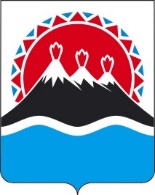 П О С Т А Н О В Л Е Н И ЕПРАВИТЕЛЬСТВА  КАМЧАТСКОГО КРАЯ             г. Петропавловск-КамчатскийПРАВИТЕЛЬСТВО ПОСТАНОВЛЯЕТ:1. Часть 2 постановления Правительства Камчатского края от 03.07.2019 № 299-П «Об утверждении Утвердить Порядок предоставления из краевого бюджета субсидий на возмещение недополученных доходов юридическим лицам и индивидуальным предпринимателям, осуществляющим перевозку пассажиров автомобильным транспортом общего пользования на маршрутах пригородного сообщения по регулируемым тарифам на территории Камчатского края» дополнить словами «и распространяется на правоотношения, возникающие с 01.09.2019 года».2. Настоящее постановление вступает в силу через 10 дней после дня его официального опубликования.СОГЛАСОВАНО:№№О внесении изменений в постановление Правительства Камчатского края от 03.07.2019 № 299-П «Об утверждении Порядка предоставления из краевого бюджета субсидий на возмещение недополученных доходов юридическим лицам и индивидуальным предпринимателям, осуществляющим перевозку пассажиров автомобильным транспортом общего пользования на маршрутах пригородного сообщения по регулируемым тарифам на территории Камчатского края» Губернатор Камчатского краяВ.И. ИлюхинЗаместитель ПредседателяПравительства Камчатского краяЮ.Н. ЗубарьИ.о. министра транспорта и дорожного строительства Камчатского края                                                                                     А.И. БанниковНачальник Главного правового управления Губернатора и Правительства Камчатского краяГ.С. Гудин